AMBASSADOR HOTEL BANGKOK - THAILANDREGISTRATION FORMaugust 28 to September 1, 2022personal details personal details personal details personal details personal details personal details personal details personal details personal details personal details personal details personal details personal details personal details personal details personal details personal details personal details personal details Last Name:  Last Name:  Last Name:  Last Name:  Last Name:  First:First:First:First:First:First:Middle:Middle:Middle:Middle:Middle:Female  Female   MaleNationality: Nationality: Nationality: Nationality: Nationality: Nationality: Nationality: Nationality: Nationality: Nationality: Nationality: Nationality: Nationality: Nationality: Nationality: Nationality: Female  Female   MaleName in Name Badge:  Name in Name Badge:  Name in Name Badge:  Name in Name Badge:  Name in Name Badge:  Name in Name Badge:  Name in Name Badge:  Name in Name Badge:  Name in Name Badge:  Name in Certificate: Name in Certificate: Name in Certificate: Name in Certificate: Name in Certificate: Name in Certificate: Name in Certificate: Name in Certificate: Name in Certificate: Name in Certificate: Organization/Credit Union:  Organization/Credit Union:  Organization/Credit Union:  Organization/Credit Union:  Organization/Credit Union:  Organization/Credit Union:  Organization/Credit Union:  Organization/Credit Union:  Organization/Credit Union:  Organization/Credit Union:  Organization/Credit Union:  Organization/Credit Union:  Organization/Credit Union:  Organization/Credit Union:  Organization/Credit Union:  Organization/Credit Union:  Organization/Credit Union:  Organization/Credit Union:  Organization/Credit Union:  Position: Position: Position: Position: Position: Position: Position: Position: Mobile Phone: Mobile Phone: Mobile Phone: Mobile Phone: Mobile Phone: Mobile Phone: Mobile Phone:  E-mail:  E-mail:  E-mail:  E-mail: Position: Position: Position: Position: Position: Position: Position: Position: (     )(     )(     )(     )(     )(     )(     )Address: Address: Address: Address: Address: Address: Address: Address: Address: Address: Address: Address: Address: Address: Address: Address: Address: Address: Address: Person to Contact in case of Emergency: Person to Contact in case of Emergency: Person to Contact in case of Emergency: Person to Contact in case of Emergency: Person to Contact in case of Emergency: Person to Contact in case of Emergency: Person to Contact in case of Emergency: Person to Contact in case of Emergency: Person to Contact in case of Emergency: Person to Contact in case of Emergency: Person to Contact in case of Emergency: Person to Contact in case of Emergency: Mobile Phone: (     )Mobile Phone: (     )Mobile Phone: (     )Mobile Phone: (     )Mobile Phone: (     )Mobile Phone: (     )Mobile Phone: (     )accommodation and meeting packageaccommodation and meeting packageaccommodation and meeting packageaccommodation and meeting packageaccommodation and meeting packageaccommodation and meeting packageaccommodation and meeting packageaccommodation and meeting packageaccommodation and meeting packageaccommodation and meeting packageaccommodation and meeting packageaccommodation and meeting packageaccommodation and meeting packageaccommodation and meeting packageaccommodation and meeting packageaccommodation and meeting packageaccommodation and meeting packageaccommodation and meeting packageaccommodation and meeting packageRoom Required: Room Required:  Single  Single  Twin  Twin Food restrictions: Food restrictions: Food restrictions: Food restrictions: Food restrictions: Food restrictions: Food restrictions: Food restrictions: Food restrictions: Food restrictions: Food restrictions: Food restrictions: Food restrictions: Check in Date: Check out Date: Check out Date: Check out Date: Check out Date: Size of ShirtSmall:Small:Medium:Medium:Medium:Medium:Large:Large:Large:X Large: X Large: X Large: X Large: XX Large: XX Large: XX Large: XXX Large:  XXX Large:  Mark “x” after the registration fee of the meeting package you are attending: NOTE: Registration fee is inclusive of the following:  Accommodation and meals from lunch of August 28 to breakfast of September 2. Conference Kit: Bag, shirt, handouts, sanitizer, masks, pen, writing pad, souvenirs, and one Antigen Test KitCredit Union visits and experience of Thailand’s New Chapters   For group registration: Please use the Excel Sheet registration summary. CONTINGENCIES: We will develop a plan B if the governments impose new health restrictions due to the surge of a new variant that would ultimately compromise the face-to-face meeting. The only option then is a virtual forum. We will adjust the registration fees accordingly.Mark “x” after the registration fee of the meeting package you are attending: NOTE: Registration fee is inclusive of the following:  Accommodation and meals from lunch of August 28 to breakfast of September 2. Conference Kit: Bag, shirt, handouts, sanitizer, masks, pen, writing pad, souvenirs, and one Antigen Test KitCredit Union visits and experience of Thailand’s New Chapters   For group registration: Please use the Excel Sheet registration summary. CONTINGENCIES: We will develop a plan B if the governments impose new health restrictions due to the surge of a new variant that would ultimately compromise the face-to-face meeting. The only option then is a virtual forum. We will adjust the registration fees accordingly.Mark “x” after the registration fee of the meeting package you are attending: NOTE: Registration fee is inclusive of the following:  Accommodation and meals from lunch of August 28 to breakfast of September 2. Conference Kit: Bag, shirt, handouts, sanitizer, masks, pen, writing pad, souvenirs, and one Antigen Test KitCredit Union visits and experience of Thailand’s New Chapters   For group registration: Please use the Excel Sheet registration summary. CONTINGENCIES: We will develop a plan B if the governments impose new health restrictions due to the surge of a new variant that would ultimately compromise the face-to-face meeting. The only option then is a virtual forum. We will adjust the registration fees accordingly.Mark “x” after the registration fee of the meeting package you are attending: NOTE: Registration fee is inclusive of the following:  Accommodation and meals from lunch of August 28 to breakfast of September 2. Conference Kit: Bag, shirt, handouts, sanitizer, masks, pen, writing pad, souvenirs, and one Antigen Test KitCredit Union visits and experience of Thailand’s New Chapters   For group registration: Please use the Excel Sheet registration summary. CONTINGENCIES: We will develop a plan B if the governments impose new health restrictions due to the surge of a new variant that would ultimately compromise the face-to-face meeting. The only option then is a virtual forum. We will adjust the registration fees accordingly.Mark “x” after the registration fee of the meeting package you are attending: NOTE: Registration fee is inclusive of the following:  Accommodation and meals from lunch of August 28 to breakfast of September 2. Conference Kit: Bag, shirt, handouts, sanitizer, masks, pen, writing pad, souvenirs, and one Antigen Test KitCredit Union visits and experience of Thailand’s New Chapters   For group registration: Please use the Excel Sheet registration summary. CONTINGENCIES: We will develop a plan B if the governments impose new health restrictions due to the surge of a new variant that would ultimately compromise the face-to-face meeting. The only option then is a virtual forum. We will adjust the registration fees accordingly.Mark “x” after the registration fee of the meeting package you are attending: NOTE: Registration fee is inclusive of the following:  Accommodation and meals from lunch of August 28 to breakfast of September 2. Conference Kit: Bag, shirt, handouts, sanitizer, masks, pen, writing pad, souvenirs, and one Antigen Test KitCredit Union visits and experience of Thailand’s New Chapters   For group registration: Please use the Excel Sheet registration summary. CONTINGENCIES: We will develop a plan B if the governments impose new health restrictions due to the surge of a new variant that would ultimately compromise the face-to-face meeting. The only option then is a virtual forum. We will adjust the registration fees accordingly.Mark “x” after the registration fee of the meeting package you are attending: NOTE: Registration fee is inclusive of the following:  Accommodation and meals from lunch of August 28 to breakfast of September 2. Conference Kit: Bag, shirt, handouts, sanitizer, masks, pen, writing pad, souvenirs, and one Antigen Test KitCredit Union visits and experience of Thailand’s New Chapters   For group registration: Please use the Excel Sheet registration summary. CONTINGENCIES: We will develop a plan B if the governments impose new health restrictions due to the surge of a new variant that would ultimately compromise the face-to-face meeting. The only option then is a virtual forum. We will adjust the registration fees accordingly.Mark “x” after the registration fee of the meeting package you are attending: NOTE: Registration fee is inclusive of the following:  Accommodation and meals from lunch of August 28 to breakfast of September 2. Conference Kit: Bag, shirt, handouts, sanitizer, masks, pen, writing pad, souvenirs, and one Antigen Test KitCredit Union visits and experience of Thailand’s New Chapters   For group registration: Please use the Excel Sheet registration summary. CONTINGENCIES: We will develop a plan B if the governments impose new health restrictions due to the surge of a new variant that would ultimately compromise the face-to-face meeting. The only option then is a virtual forum. We will adjust the registration fees accordingly.PAYMENT DETAILSPAYMENT DETAILSPAYMENT DETAILSPAYMENT DETAILSPAYMENT DETAILSPAYMENT DETAILSPAYMENT DETAILSPAYMENT DETAILSBank Draft: Bank Draft: Bank Transfer (please attach bank transfer slip): Payment to National Federation (please attach proof of payment to Federation): Payment to National Federation (please attach proof of payment to Federation): Payment to National Federation (please attach proof of payment to Federation): Online Payment to ACCU: (please send us e-mail of the transfer): Click this link for online payment: http://www.aaccu.coop/donations.php 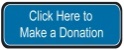 Online Payment to ACCU: (please send us e-mail of the transfer): Click this link for online payment: http://www.aaccu.coop/donations.php  Registration form and payment must be submitted to ACCU by June 15, 2022, to save US$100.  Registration form and payment must be submitted to ACCU by June 15, 2022, to save US$100.  Registration form and payment must be submitted to ACCU by June 15, 2022, to save US$100.  Registration form and payment must be submitted to ACCU by June 15, 2022, to save US$100.  Registration form and payment must be submitted to ACCU by June 15, 2022, to save US$100.  Registration form and payment must be submitted to ACCU by June 15, 2022, to save US$100.  Registration form and payment must be submitted to ACCU by June 15, 2022, to save US$100.  Registration form and payment must be submitted to ACCU by June 15, 2022, to save US$100. SignatureSignatureSignatureDateDate